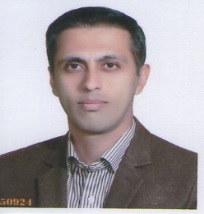 CIRRICULUM VITAEPERSONAL DETAIL NAME : HusseinNATIONALITY :iranDATE OF BIRTH :13/10/1975SEX :maleMARITAL STATUS :singleLANGUAGE KNOWN : EnglishEDUCATIONAL QUALIFICATIONCIVIL ENGINEERING – B.SDATE OF GRADUATION : 20-Feb -2002COMPUTER SKILLSETABS 9.7.4 * SAFE 12.3.2 *AUTOCAD 2007* OFFICE 2010WORK EXPERIENCEName of project / company:eskansazan►Position: structural engineer + site supervisor+civil engineerDuration :Sep 2007 till now Project scale :villa andmedium and large in iranName of project / company :s.s.i►Position: structural engineer + site supervisor + technical officeDuration : Mar 2005 till Jun 2007Project scale : G+4  and moreName of project / company :haseb►Position: site supervisorDuration : Dec 2002 till  May 2005Project scale : medium  project Name of project / company :black stone►Position: site engineer + civil engineer + site supervisorDuration : Apr 2008 till  Now part timeProject scale : G+1 and villa in u.a.eMORE INTRODUCTIONAND DETAILSFAMILIAR TO B.S AND ACI CODES1 -2 – PREPARING SHOP DRAWING + B.B.S  SCHEDULE3 – T.Q4 – Q.C5 – B.O.Q6 – P.T ( POST TENSIONS ) SLABS7 – G+4   STRUCTURAL ENGINEER  D.M.  APPROVAL8 – MEMBER  OF  S.O.ECONTACT ADDRESS e-mail : Hussein.392406@2freemail.com 